HIRIBURUKO AINHARA EN FETE !Samedi 05 avril 2014 Dès 19H30Animé par Thierry ETCHEGARAYSalle la Perle - St Pierre d'IrubeTarifs : 	20 € (apéritif et vin non compris)	     5 € pour les enfantsRéservations avant le 22 mars au 05 59 44 12 93 ou 06 98 81 84 62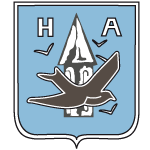 Grand méchouiDANSANT